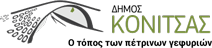                                                                            Κόνιτσα, 7/2/2020ΑΝΑΚΟΙΝΩΣΗ Περισυλλογή και απομάκρυνση των εγκαταλελειμμένων οχημάτων Ο Δήμος Κόνιτσας στην προσπάθεια να ελευθερώσει θέσεις στάθμευσης που καταλαμβάνονται από εγκαταλελειμμένα οχήματα, για την αποφυγή αισθητικής υποβάθμισης των κοινόχρηστων χώρων, δημιουργίας εστιών μολύνσεων και επικινδυνότητας, παρακαλεί τους δημότες να απομακρύνουν άμεσα τα εγκαταλελειμμένα οχήματα που έχουν στην κατοχή τους ή να ενημερώσουν την αρμόδια υπηρεσία του Δήμου, αν έχει πέσει στην αντίληψή τους κάποιο εγκαταλελειμμένο όχημα στην  περιοχή, που καθίσταται επικίνδυνο για τη δημόσια υγεία και ασφάλεια. Σε περίπτωση μη ανταπόκρισης, ο Δήμος θα προβεί στην απομάκρυνση τους βάσει των κείμενων διατάξεων - Π.Δ. 116/04.Τηλ. επικοινωνίας: 2655360308. Ο ΑντιδήμαρχοςΔημήτριος Χήρας